Приложение 8к Положению о Почетной грамоте, Грамоте, Благодарности и Благодарственном письме Государственной службы по делам семьи и детей Донецкой Народной Республики (пункт 5)ОБРАЗЕЦБлагодарственного письма Государственной службы по деламсемьи и детей Донецкой Народной Республики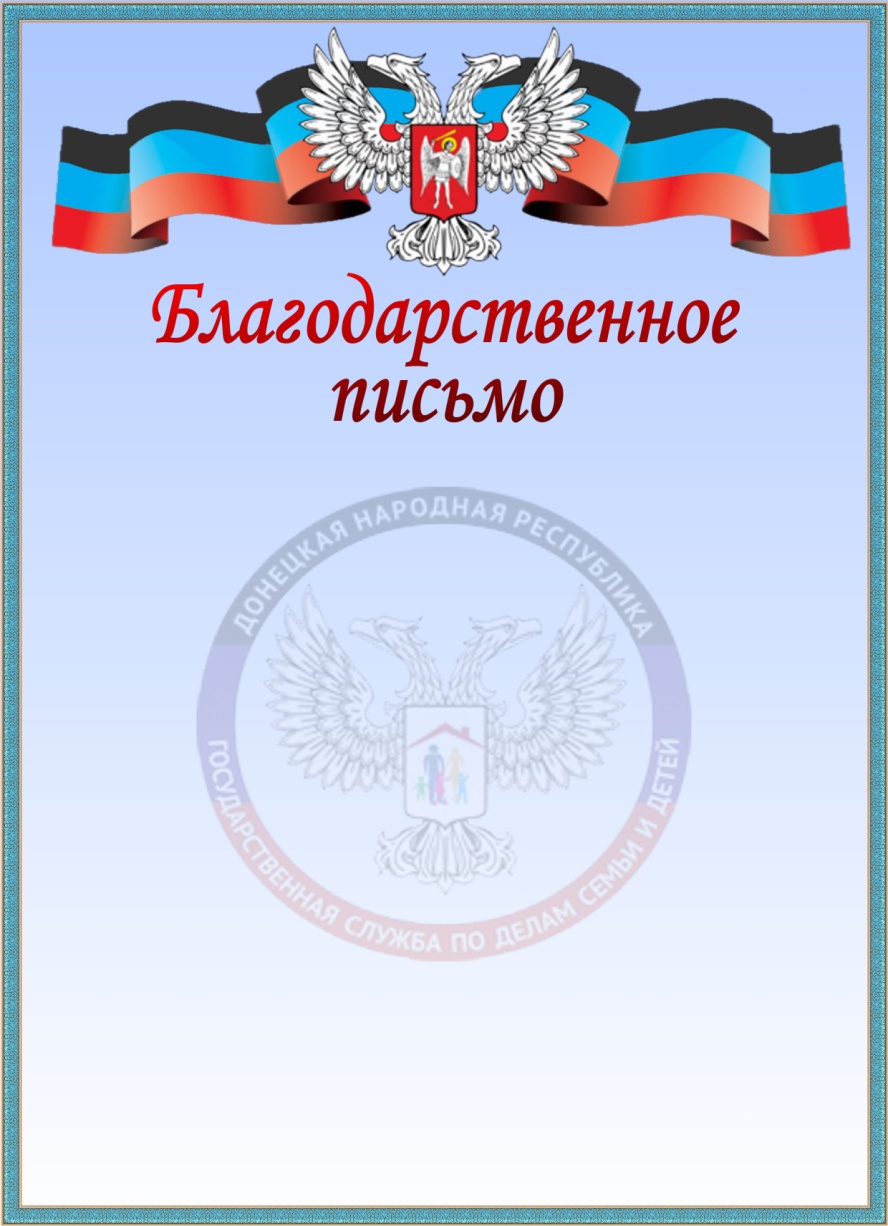 